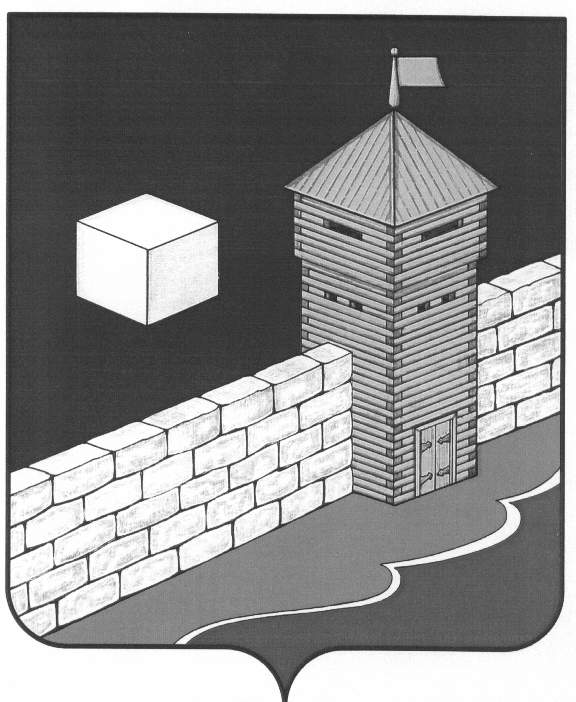         Совет депутатов Селезянского сельского поселения              Еткульский муниципальный район Челябинская область   
                                            РЕШЕНИЕ________________________________________________________30.10.2017 г. № 127с. СелезянО начале формирования избирательнойкомиссии Селезянского сельскогопоселенияВ связи с истечением  27.12.2017 года  срока  полномочий  избирательной комиссии Селезянского сельского поселения, в соответствии с п.6 ст.24 Федерального закона «Об основных гарантиях избирательных прав и права на участие в референдуме граждан Российской Федерации» и Уставом Селезянского сельского поселения СОВЕТ ДЕПУТАТОВ СЕЛЕЗЯНСКОГО СЕЛЬСКОГО ПОСЕЛЕНИЯ                                               РЕШАЕТ:Приступить к формированию избирательной комиссии Селезянского сельского поселения.Установить срок приёма предложений о кандидатурах в состав избирательной комиссии Селезянского сельского поселения с 14.11.2017 года по 14.12.2017 года.Утвердить перечень документов, необходимых при внесении предложений по кандидатурам в состав избирательной комиссии Селезянского сельского поселения.Опубликовать в информационном  «Вестнике» Селезянского сельского поселения перечень документов и сроки предоставления предложений о кандидатурах в состав избирательной комиссии Селезянского сельского поселения.Председатель Совета депутатовСелезянского сельского поселения                                      Н.А.Садовская